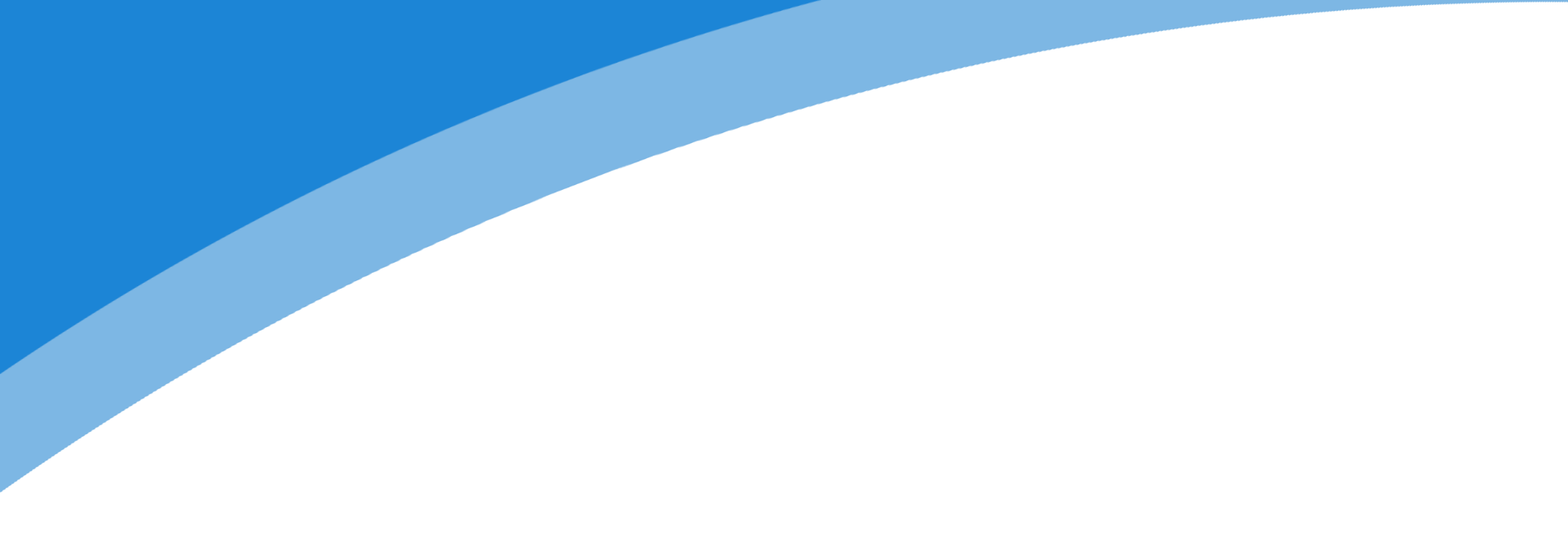 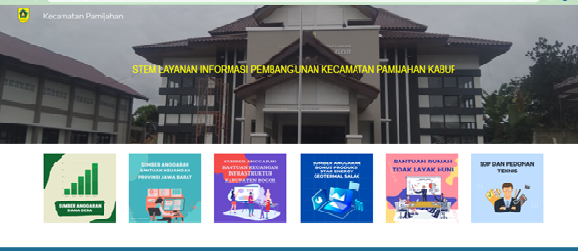 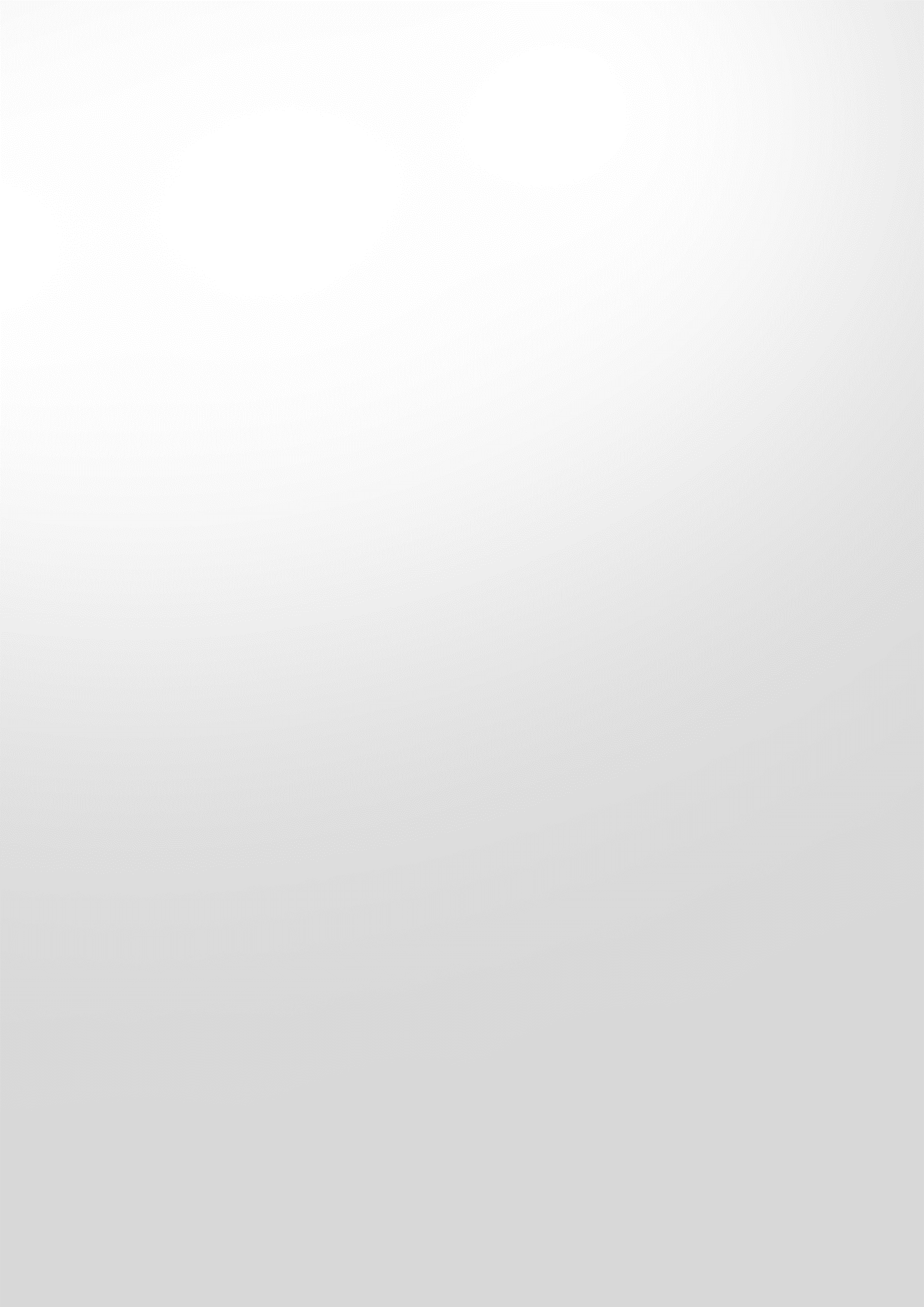 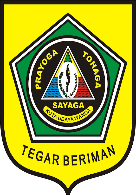 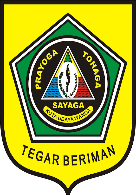 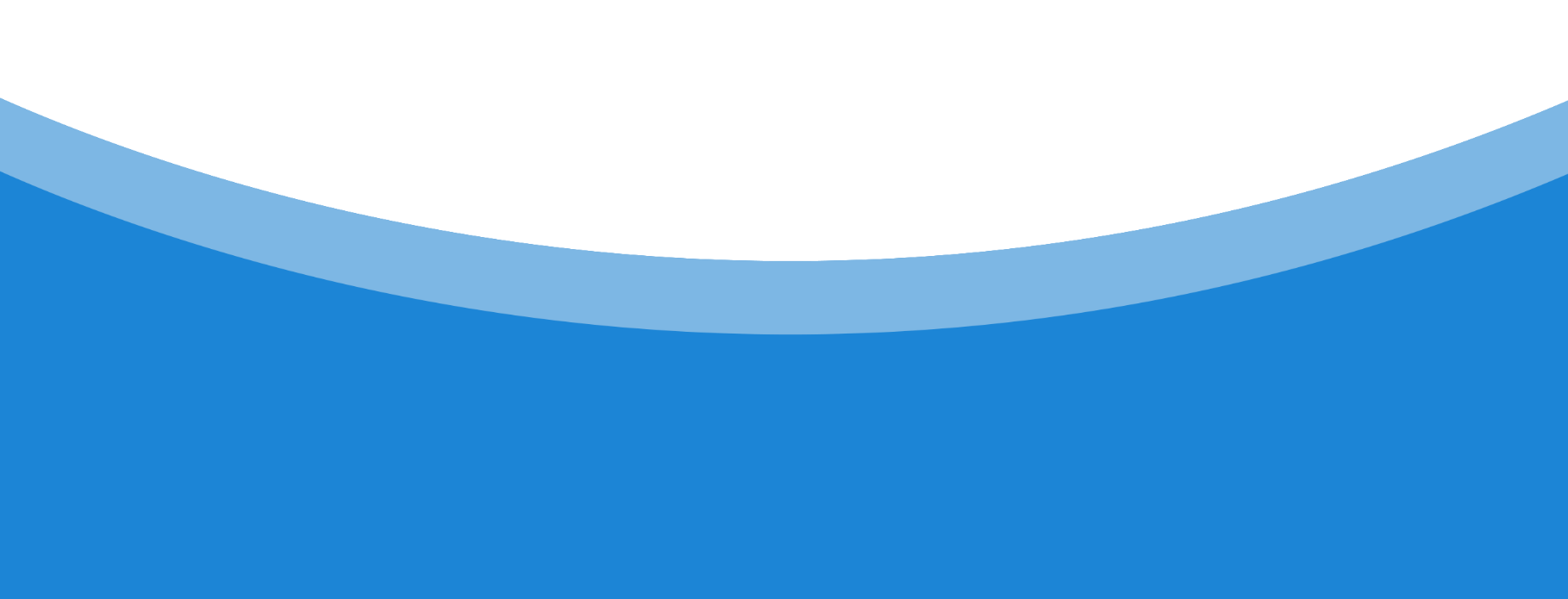 KERANGKA ACUAN KERJA	SISTEM LAYANAN INFORMASI PEMBANGUNAN KECAMATAN PAMIJAHAN(SILANI PEMANJA)PendahuluanKecamatan Pamijahan Kabupaten Bogor dibentuk berdasarkan Peraturan Pemerintah Republik Indonesia Nomor 29 tahun 1995 tentang Pembentukan 3 (Tiga) Kecamatan Di Wilayah Kabupaten Daerah Tingkat II Bogor, Karawang dan Bandung Dalam Wilayah Propinsi Daerah Tingkat I Jawa Barat. Luas wilayah Kecamatan Pamijahan ± 12.532,36 Ha yang letak tanahnya berada pada ketinggian antara 250-300 M dpl (Diatas Permukaan Laut) dengan suhu rata-rata 27°- 28°C derajat Celcius. Secara administratif Kecamatan Pamijahan terdiri dari 15 Desa, 45 Dusun, RW 145 dan 513 RT serta jumlah penduduk sebanyak 152.763 jiwa. Batas-batas wilayah Kecamatan Pamijahan adalah sebagai berikut:Sebelah Utara	:	Berbatasan dengan Kecamatan CibungbulangSebelah Timur	:	Berbatasan dengan Kecamatan TenjolayaSebelah Selatan	: Berbatasan dengan Kec. Kabandungan Kab.SukabumiSebelah Barat	:	Berbatasan dengan Kecamatan Leuwiliang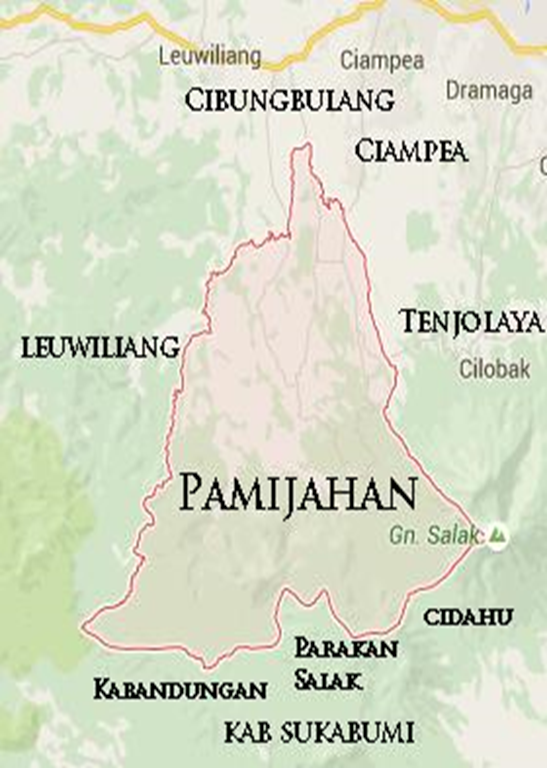 Gambar 2. Peta Kecamatan PamijahanSesuai dengan Peraturan Daerah Kabupaten Bogor Nomor 2 Tahun 2020 tentang Perubahan atas Peraturan Daerah Kabupaten Nomor 12 Tahun 2016 tentang Pembentukan dan Susunan Perangkat Daerah dan Peraturan Bupati Bogor Nomor 98 Tahun 2020 tentang Perubahan atas Peraturan Bupati Bogor Nomor 72 Tahun 2016 tentang Kedudukan, Susunan Organisasi, Tugas dan Fungsi Serta Tata Kerja Kecamatan, tugas Kecamatan adalah membantu Bupati dalam menyelenggarakan pemerintahan, pelayanan publik, pemberdayaan masyarakat Desa dan/atau Kelurahan, pembangunan, dan pembinaan kehidupan kemasyarakatan serta melaksanakan sebagian kewenangan Bupati berdasarkan pelimpahan wewenang. Adapun fungsi kecamatan adalah:penyelenggaraan tugas-tugas pemerintahan umum Kecamatan;pengoordinasian kegiatan pemberdayaan masyarakat;pengoordinasian upaya penyelenggaraan ketenteraman dan ketertiban umum;pengoordinasian penerapan dan penegakan Peraturan Daerah dan Peraturan Bupati;pengoordinasian pemeliharaan prasarana dan sarana pelayanan umum;pengoordinasian penyelenggaraan kegiatan pemerintahan yang dilakukan oleh Perangkat Daerah di Kecamatan;pembinaan dan pengawasan  penyelenggaraan kegiatan Desa dan/atau kelurahan;pelaksanaan urusan pemerintahan yang menjadi kewenangan Daerah yang tidak dilaksanakan oleh unsur Perangkat Daerah yang ada di Kecamatan;pelaksanaan administrasi Kecamatan; danpelaksanaan fungsi lain yang diberikan oleh Bupati sesuai bidang tugasnya.Untuk melaksanakan tugas dan fungsi tersebut, Camat dibantu oleh 1 (satu) orang Sekretaris Kecamatan, 5 (lima ) orang Kepala Seksi yaitu Kepala Seksi Pemerintahan, Kepala Seksi Pemberdayaan Masyarakat, Kepala Seksi Ketentraman dan Ketertiban Umum, Kepala Seksi Perekonomian dan Pembangunan, dan Kepala Seksi Pendiidikan dan Kesehatan serta 2 (dua) orang Kepala Sub Bagian yaitu Kepala Sub Bagian Program dan Keuangan dan Kepala Sub Bagian Umum dan Kepegawaian.  Latar BelakangDengan semakin banyaknya pembangunan yang dilakukan oleh Pemerintah Desa yang ada di Kecamatan Pamijahan maka memerlukan pengawasan dari seluruh masyarakat. Untuk memudahkan bentuk pengawasan oleh masyarakat maka Kecamatan Pamijahan membuat sebuah inovasi yang memuat data – data pembangunan yang telah dilaksanakan. Dengan adanya data – data pembangunan tersebut diharapkan tidak terdapat pembangunan yang tumpang tindih dan masyarakat pun dapat melihat pembangunan apa saja yang telah dilaksanakan serta sumber dana yang digunakannya. Adapun Inovasi yang dibuat Kecamatan Pamijahan adalah sebuah web sistem yang diberi nama Sistem Layanan Informasi Pembangunan Kecamatan Pamijahan (SILANI PEMANJA). Dalam inovasi ini berisi tentang data – data pembangunan yang telah dilaksanakan mulai tahun 2019 berikut sumber dana yang digunakan seperti Dana Desa, Bantuan Provinsi Jawa Barat, Bantuan Infrastruktur Kabupaten Bogor (Samisade), Bonus Produksi dari PT. Star Energy Geothermal Salak, Ltd, serta data mengenai Bantuan Rumah Tidak Layak Huni. TujuanTujuan UmumTersedianya Data Pembangunan di Kecamatan Pamijahan berikut sumber dana yang digunakan.Tujuan KhususTersedianya data yang akurat dan faktual di bidang pembangunan di Kecamatan Pamijahan sehingga dapat dijadikan fungsi kontrol sosial masyarakat. Kegiatan Pokok dan Rincian KegiatanKegiatan PokokMenginput data pembangunan yang ada di Kecamatan Pamijahan oleh pihak Kecamatan dan Desa yang sudah dilaksanakan maupun yang akan dilaksanakan sebagai bahan dasar dalam perencanaan, monitoring dan evaluasi pembangunan di Kecamatan Pamijahan sehingga dapat mempermudah dalam pemetaan potensi pembangunan di Kecamatan Pamijahan.Rincian KegiatanSosialiasi Inovasi Kecamatan Pamijahan kepada perangkat desa dan Kecamatan;Bimbingan Teknis tatacara penginputan data Publikasi Monitoring dan evaluasi keberadaan website Silani PemanjaCara Melaksanakan KegiatanKegiatan diawali dengan pengumpulan data terkait pembangunan di Kecamatan Pamijahan, dari data tersebut maka diketahui pokok permasalahan pembangunan di Kecamatan Pamijahan. Langkah selanjutnya adalah pembentukan tim penyelesaian masalah. Dari hasil kajian tim maka diambil solusi terhadap penanganan pembangunan di Kecamatan Pamijahan yaitu dengan membuat website Silani Pemanja (Sistem Layanan Informasi Kecamatan Pamijahan). Tahap selanjutnya adalah pementukan Tim Pengelola Web Site Silani Pemanja. Tahap selanjutnya adalah sosialisasi dan bimbingan teknis kepada aparat Kecamatan dan Desa tentang tatacara penginputan data dalam website Silani Pemanja. Langklah selanjutnya adalah publikasi kepada masyarakat melalui media elektronik dan pengumuman.Tahap terakhir adalah melakukan monitoring dan evaluasi terhdap keberadaan websitte Silani Pemanja. SasaranSasaran dari inovasi ini adalah perangkat desa dan Kecamatan yang terkait dengan pembangunan di Kecamatan Pamijahan;Jadwal Tahapan Inovasi dan Pelaksanaan KegiatanTahapan Inovasi BebejaPelaksanaan Inovasi Silani PemanjaPelaksanaan inovasi Bebeja dilaksanakan secara terus menerus untuk mendapatkan data yang valid dan up to date.Evaluasi Pelaksanaan Kegiatan dan PelaporanUntuk meningkatkan layanan penggunaan website Silani Pemanja maka diperlukan evaluasi untuk mengetahui tingkat efektivitas keberadaan website Silani Pemanja. Evaluasi dilakukan setiap sebulan sekali oleh tim pengelola web site, dari hasil evaluasi tersebut kemudian dituangkan dalam laporan kegiatan web site setiap bulannya. Laporan ini disampaikan kepada pimpinan sebagai bahan evaluasi dan pengambilan kebijakan pimpinan dalam perencanaan, monitoring dan evaluasi pembangunan di Kecamatan Pamijahan. Pamijahan,   Desember  2021No. TahapanWaktu KegiatanKeterangan1Latar Belakang MasalahSeptember 2021Pengumpulan Data 2Perumusan IdeOktober  2021Perumusan ide berdasarkan masukan dari semua stakeholder3Perancangan InovasiNovember 2021Penyusunan tim pengelola Inovasi4ImplementasiDesember 2021Pelaksanaan inovasiNo. KegiatanBulanBulanBulanBulanBulanBulanBulanBulanBulanBulanBulanBulanNo. Kegiatan1234567891011121Penginputan dan pengolahan data melalui website Silani Pemanja˅˅˅˅˅˅˅˅˅˅˅˅Mengetahui, Camat Pamijahan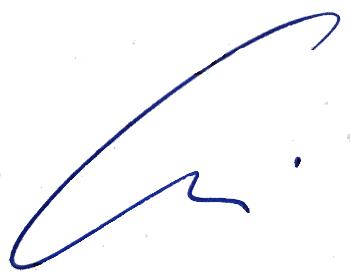 Drs. Imam Mahmudi, M.SiNIP. 197111301992031003Penanggung Jawab ProgramGugum Gumilar Muharam, S.Sos, M.SiNIP. 198310102002121004